1.2.2. Erkennende endliche AutomatenErkennende Automaten haben die Aufgabe, zu überprüfen, ob eine Zeichenkette hinsichtlich einer formalen Sprache syntaktisch korrekt ist.Ein Fahrkartenautomat akzeptiert folgende Eingaben:Einwurf einer 1-Euro-Münze (Aktion „1“)Einwurf einer 2-Euro-Münze (Aktion „2“)Einwurf einer ungültigen Münze (Aktion „U“)Bestätigen der Fahrkartentaste (Aktion „T“)Das Eingabealphabet ist also Σ= {1, 2, U, T}Eine Fahrkarte kostet 3 Euro. Sie wird erst nach Einwerfen dieses Betrages und Betätigen der Fahrkartentaste ausgegeben. Daraus ergeben sich folgende Zustände:s0: Startzustand, kein Geld eingeworfens1: 1-Euro-Münze eingeworfens2: Es befinden sich 2 € im Automatens3: Es befinden sich 3 € im Automatens4: Es wurden mehr als 3 € eingeworfen (überzahlter Zustand)Die Zustandsmenge ist also Q = {s0, s1, s2, s3}Der Automat verfügt über folgende Ausgabezustände:„F“: Fahrkarte wird ausgegeben„FR“: Fahrkarte und Rückgeld wird ausgegeben„GR“: ungültige Münze wird zurückgegeben„λ“: leere AusgabeDas Ausgabealphabet wird definiert mit F = {F, FR, GR, λ}Bei einem deterministischen endlichen Automaten (DEA) sind die Übergänge von einem Zustand zu einem anderen eindeutig definiert. Es gibt also keine Wahlmöglichkeiten.Ein DEA ist ein 5-Tupel der Form (Q, s0, Σ, F, δ: Q x Σ  Q)Die Übergangsfunktionen können tabellarisch dargestellt werden.Dies lässt sich auch graphisch darstellen: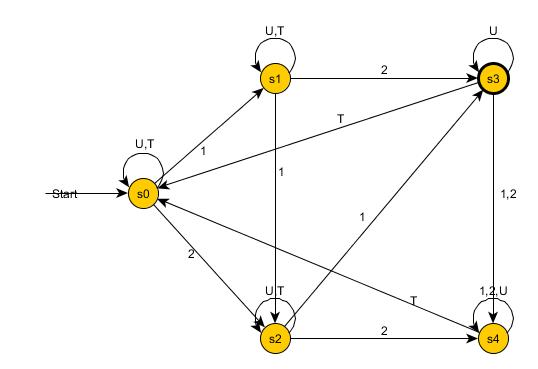 EingabeEingabeEingabeEingabeAusgangszustand12UTs0s1	λs2	λs0	GRs0	λs1s2	λs3	λs1	GRs1	λs2s3	λs4	λs2	GRs2	λs3s4	λs4	λs3	GRs0	Fs4s4	λs4	λs4	GRs0	FR